     PELLET AIR PLUS   10 kW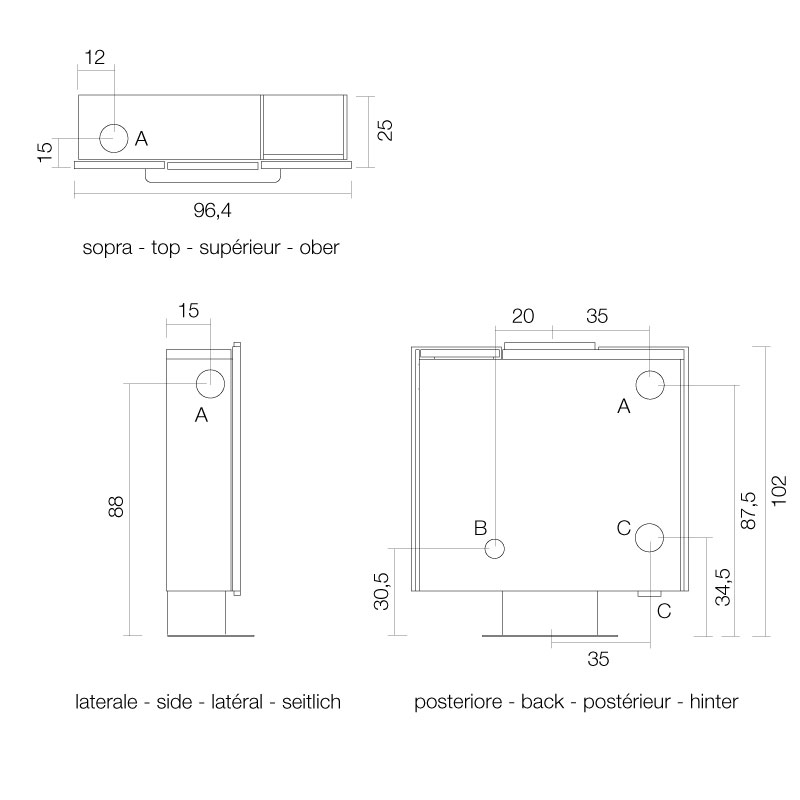 Potenza nominale10 kWPotenza ridotta3 kWRendimento nominale91 %Rendimento ridotto94,5 %Volume riscaldabile min/max72 - 240 m3Capacità serbatoio15 kgCombustibile pelletPellet ø6 mmConsumo orario min/max0,66 - 2,24 kg/hAutonomia min/max6,7 - 22,7 hAssorbimento elettrico in lavoro max51 WDecibel53,5 - 61,1 dBPeso lordo103 - 133 kgMisure96,4 - 25 - 102 cmVolume imballo0,25 m3Scarico fumi80 mmPresa aria comburente60 mmUscita canalizzazione80 mm